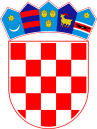   REPUBLIKA HRVATSKAVARAŽDINSKA ŽUPANIJA         OPĆINA VINICA          Općinsko vijećeKLASA: 024-04/24-01/URBROJ: 2186-11-24-1Vinica, 20. ožujka 2024. godineNa temelju članka 8. Statuta Općine Vinica ("Službeni vjesnik Varaždinske županije“ broj 30/20. i 09/21.) te članka 12. Odluke o javnim priznanjima Općine Vinica („Službeni vjesnik Varaždinske županije“ broj 11/11.) a na prijedlog Povjerenstva za dodjelu nagrada i javnih priznanja Općine Vinica, Općinsko vijeće donosiODLUKUo dodjeli javnih priznanja povodom Dana Općine VinicaČlanak 1.Povodom obilježavanja Dana Općine Vinica 2024. godine, dodijeljuju se sljedeća javna priznanja:Općinska nagrada za životno djelo u obliku Diplome Općine Vinica dodjeljuje se:Prečasnom Valentu Posavcu, župniku župe sv. Marka ev. u Vinici, za 50 godina svećeništva, te 36 godina službe u Župi VinicaNagrada za iznimna dostignuća u odliku Diplome dodjeljuje se:Dječjem vrtiću Vinica za poticajni rad s djecom, ostvarena mnoga priznanja i nagrade u protekloj godiniNagrada za doprinos ugledu i promicanju Općine Vinica u obliku Plakete Općine Vinica dodjeljuje se:Dobrovoljnom vatrogasnom društvu Vinica povodom 135 godišnjice djelovanjaKulturno umjetničkom društvu Vinica povodom 45. godišnjice djelovanjaČlanak 2.Javna priznanja biti će dodijeljena na svečanoj sjednici Općinskog vijeća Općine Vinica. Članak 3.	Ova Odluka stupa na snagu osam dana od objave u „Službenom vjesniku Varaždinske županije“.								PREDSJEDNIK							Općinskog vijeća Općine Vinica								Predrag Štromar